НОВОКУЗНЕЦКИЙ ГОРОДСКОЙ СОВЕТ НАРОДНЫХ ДЕПУТАТОВРЕШЕНИЕО признании утратившими силу некоторых решений Новокузнецкого городскогоСовета народных депутатов по вопросам оплаты труда работников учрежденийкультуры, образовательных учреждений дополнительного образованияв сфере культуры города НовокузнецкаПринятоНовокузнецким городскимСоветом народных депутатов«28» ноября 2017 годаВ соответствии с Федеральным законом от 06.10.2003 №131-ФЗ «Об общих принципах организации местного самоуправления в Российской Федерации», руководствуясь статьями 28 и 33 Устава Новокузнецкого городского округа, Новокузнецкий городской Совет народных депутатовРЕШИЛ:1. Признать утратившими силу:1) решение Новокузнецкого городского Совета народных депутатов от 30.03.2011 №3/31 «О введении новой системы оплаты труда работников учреждений культуры, образовательных учреждений дополнительного образования в сфере культуры города Новокузнецка»;2) решение Новокузнецкого городского Совета народных депутатов от 02.06.2011 №5/71 «О внесении изменений и дополнений в решение Новокузнецкого городского Совета народных депутатов от 30.03.2011 №3/31 «О введении новой системы оплаты труда работников учреждений культуры, образовательных учреждений дополнительного образования в сфере культуры города Новокузнецка»;3) решение Новокузнецкого городского Совета народных депутатов от 28.03.2012 №3/56 «О внесении изменений в решение Новокузнецкого городского Совета народных депутатов от 30.03.2011 №3/31 «О введении новой системы оплаты труда работников учреждений культуры, образовательных учреждений дополнительного образования в сфере культуры города Новокузнецка»;4) решение Новокузнецкого городского Совета народных депутатов от 30.10.2012 №9/142 «О внесении изменений в решение Новокузнецкого городского Совета народных депутатов от 30.03.2011 №3/31 «О введении новой системы оплаты труда работников учреждений культуры, образовательных учреждений дополнительного образования в сфере культуры города Новокузнецка»;5) решение Новокузнецкого городского Совета народных депутатов от 28.12.2012 №12/191 «О внесении изменений в решение Новокузнецкого городского Совета народных депутатов от 30.03.2011 №3/31 «О введении новой системы оплаты труда работников учреждений культуры, образовательных учреждений дополнительного образования в сфере культуры города Новокузнецка»;6) решение Новокузнецкого городского Совета народных депутатов от 27.11.2013 №15/167 «О внесении изменений в решение Новокузнецкого городского Совета народных депутатов от 30.03.2011 №3/31 «О введении новой системы оплаты труда работников учреждений культуры, образовательных учреждений дополнительного образования в сфере культуры города Новокузнецка»;7) решение Новокузнецкого городского Совета народных депутатов от 23.06.2015 №7/81 «О внесении изменений в решение Новокузнецкого городского Совета народных депутатов от 30.03.2011 №3/31 «О введении новой системы оплаты труда работников учреждений культуры, образовательных учреждений дополнительного образования в сфере культуры города Новокузнецка».2. Настоящее решение вступает в силу со дня, следующего за днем его официального опубликования, и распространяет свое действие на правоотношения, возникшие с 1 сентября 2017 года.3. Контроль за исполнением настоящего решения возложить на администрацию города Новокузнецка и комитеты Новокузнецкого городского Совета народных депутатов по бюджету, экономике и муниципальной собственности и по развитию социальной сферы и межнациональным отношениям.г. Новокузнецк«28» ноября 2017 года№ 10/103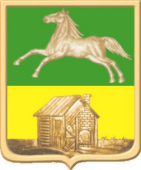 ПредседательНовокузнецкого городскогоСовета народных депутатовО.А. МасюковГлава города НовокузнецкаС.Н. Кузнецов